WET WELL ACCESS COVER LOAD REQUIREMENTS:***TRAFFICE OR NON-TRAFFIC***GF.G. ELEV.TANK ACCESS COVER LOAD REQUIREMENTS:***TRAFFICE OR NON-TRAFFIC***Wet Well Sizing Detail BOMItem	Qty	Description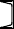 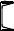 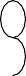 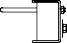 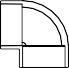 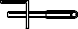 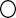 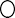 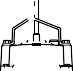 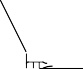 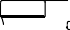 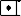 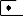 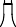 ELEV.EINV. IN. ELEV.Bury DepthPROJECT NAME:DATE:FM DISTANCE TO RECEIVING MH: FM RISE ELEV. IF APPLICABLE: RECEIVING MH INVERT ELEV.DTOTAL DEPTH	FF.M. RISEC	TANK DIA.TANK VOLUMEINV IN ELEV.SHEET TITLE:Wet Well Sizing DetailPROJECT NAME:Rain Event Storage & Pumping SystemDRAWN DATE:11/09/20ADRAWN BY:JACKREV.00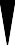 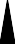 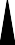 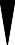 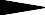 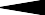 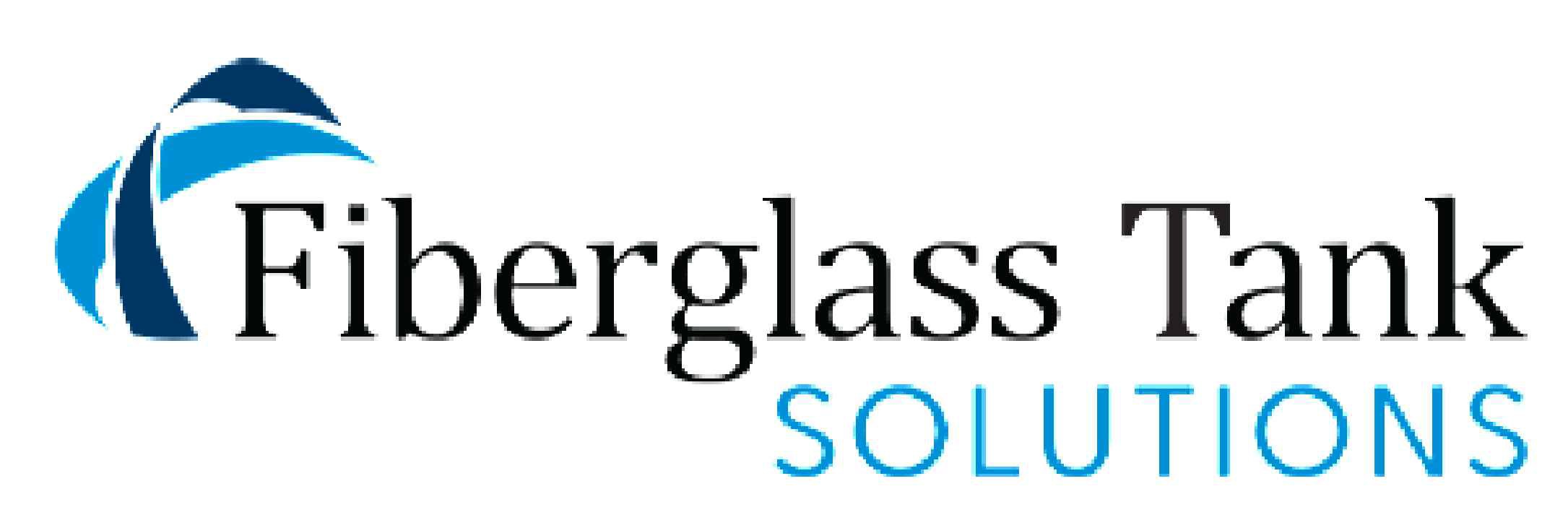 WET WELL DIA.WET WELL INV. ELEV.DRY WEATHER OPERATION DEPTHMailing: P.O. BOX 326, Montreal, MO 65591 MFG: 147 Camdenton Bus. Prk. Dr., Camdenton, MO 65020P: 573-317-9620WET WELL ACCESS COVER LOAD REQUIREMENTS:***TRAFFICE OR NON-TRAFFIC***GF.G. ELEV.TANK ACCESS COVER LOAD REQUIREMENTS:***TRAFFICE OR NON-TRAFFIC***Wet Well Sizing Detail BOMItem	Qty	DescriptionELEV.EINV. IN. ELEV.Bury DepthPROJECT NAME:DATE:FM DISTANCE TO RECEIVING MH: FM RISE ELEV. IF APPLICABLE: RECEIVING MH INVERT ELEV.DTOTAL DEPTH	FF.M. RISEC	TANK DIA.TANK VOLUMEINV IN ELEV.SHEET TITLE:Wet Well Sizing DetailPROJECT NAME:Sewer Lift Station & Overflow TankDRAWN DATE:11/09/20ADRAWN BY:JACKREV.00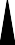 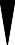 WET WELL DIA.WET WELL INV. ELEV.DRY WEATHER OPERATION DEPTHMailing: P.O. BOX 326, Montreal, MO 65591 MFG: 147 Camdenton Bus. Prk. Dr., Camdenton, MO 65020P: 573-317-9620